Additional informationPlease provide 2-3 photographs illustrating the Case Study, identifying clearly each photographer so that he/she can be acknowledged, and providing a caption for each photograph (5-20 words).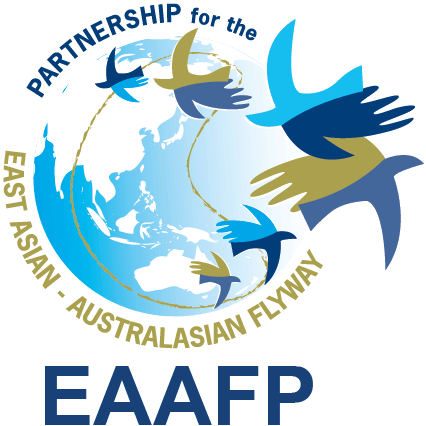 Title of the Case StudyName of Organization Prepared byAuthor(s)Type of Case Study[20 words]Migratory waterbird group, e.g. Anatidae, crane, shorebirds, etc.Management of habitat used by waterbird(s), e.g. wetland site, etc.Community engagement, working with the private sector, benefits of joining the EAAF-Partnership, designating network sites etc.Introduction to the Case Study [75 words]Issue facing the migratory waterbird species/or group;Issue facing the habitat, e.g. wetland, working with local communities;What was done and when and where did you do it?[150 words]Monitoring or conservation action taken on the migratory waterbird species or group(s);Conservation management taken on the habitat, e.g. restoration etcActivities involving the local community, e.g. concerning raising livelihood, CEPA etc, If relevant, identify your main target group for your activity [20 words]What was the result of the action? [150 words]What was the key to success? [40 words]What was your biggest challenge in achieving success? [30 words]If the result was not completely successful, what went wrong? What have you done/will you do to resolve the problem? [100 words]If relevant, identify your key sponsors/partners for your activity [20 words]How is the Case Study useful for other Partners? [20 words]Useful linksName and contact details of the author(s) of the case study Date case study was submitted